Framework Agreement for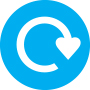 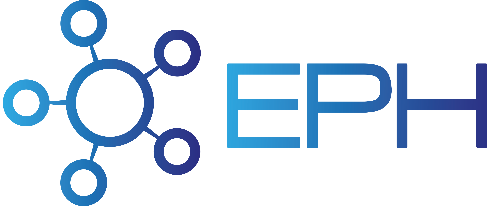 Refuse SuppliesREF EPHF21-002IntroductionOn the 6th December 2021 Braintree District Council let a four-year National framework agreement for the supply of Refuse Supplies.Scope of ServicesLot 1*	Single-use Plastic Refuse/Recycling Sacks, Box Bags & Caddy Liners (inc. virgin material, 30% recycled content and 100% recycled content)Lot 2*	Single-use Compostable Refuse/Recycling Sacks, Box Bags & Caddy Liners (made with vegetable materials or paper)Lot 3*	Reusable Bags and Sacks (made of woven new or recycled materials, inc. laminated fabric and polypropylene fabric)Lot 4	Kerbside Recycling Boxes (including new boxes and collection of end of life boxes)Lot 5	Food Waste Plastic Caddies (including new caddies, as well as replacement parts and collection of end of life caddies)Lot 6	Wheeled Bins – Metal (including new & refurbished bins, as well as replacement parts and collection of end of life bins)Lot 7	Wheeled Bins – Plastic (including bins made of virgin material and recycled content, as well as replacement parts and collection of end of life bins)*Please be aware of possible cost increases due to the new Plastic Packaging Tax coming into effect on 1 April 2022.Why Use This Agreement?Removes the need for a separate above threshold / FTS procurement process thereby significantly reducing time-scales.Simple and easy to use - clients specify their own individual requirements, using their own contract documents. Choose either Direct Award or Mini Competition and only complete a single page form after award.Pre-agreed over-arching terms and conditions. Please see the website www.ephframeworks.org, or contact ephframeworks@braintree.gov.uk for full details.Quotations from market leading Companies that have been assessed for their financial stability, professional and technical capability and experience.Limited number of suppliers to simplify your selection process.Public Sector Bodies do not pay EPH for the use of the Frameworks.EPH has over 12 years' experience providing successful frameworks for Public Sector Bodies across the UK.Who Can Use This Agreement?	This agreement is available to all UK Public Sector Bodies. Please see the Contract Notice on The Essex Procurement Hub website www.ephframeworks.org for further details. If you are not sure, please contact us.How to Use This Framework AgreementTo make sure you comply with the framework and UK Procurement Legislation, please follow the following steps.Decide whether this is a one-off requirement or whether this is a longer term agreement. If longer term, up to 4 years is allowed for. Above 4 years is allowed for in certain circumstances, however please check with your legal team firstCarry out a Mini-Competition between all suppliers within the applicable lot can be used. Participants/Users of this framework should submit a full specification of their requirements to each Supplier under the relevant Lot and select the bidder who offers the best value for money solution.Once the Public Sector Body has evaluated the mini-competition, an award notification should be sent to all suppliers and, if applicable, a standstill period.Due to the complexities of the services and the wide potential diversity of requirements, this Framework does not include any pre-priced elements.Send the ‘Access Requirement Form’ – Appendix A back to the Essex Procurement Hub via ephframeworks@braintree.gov.uk SuppliersThe following suppliers are under each lot.  For contact details, please see next page.Contact Details of Suppliers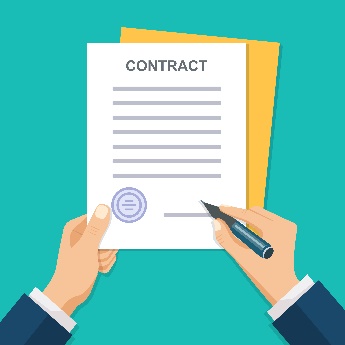 Awarding under the AgreementPublic Sector Bodies wishing to award a contract under this framework agreement should use their own documentation, referenced clearly to this agreement EPHF21-002 and return the access form (Appendix A) to Braintree District Council. Ethics and Best PracticeThe pricing and details provided under this agreement are commercially confidential and should not be shared with any third party.In particular, prices should under no circumstances be shared with other suppliers on or off the agreement, in an attempt to improve the price, or for any other reason.If You Require Further Information;Public Sector Bodies having any difficulties with contracts placed under this Agreement which cannot be solved simply, should contact us for assistance.Appendix A - Access RequirementPublic Sector Bodies wishing to utilise this framework should notify Braintree District Council by returning this form. The information requested is ESSENTIAL for contract monitoring purposes.Please return this form via e-mail to: ephframeworks@braintree.gov.uk Tick this box if you would not like to join our mailing list. You will only hear from us a few times a year, to advertise new Frameworks that have been let, or any changes to existing Frameworks.SupplierLot 1Lot 2Lot 3Lot 4Lot 5Lot 6Lot 7Anzeck Plastics Ltd (previously Biopack Ltd)Berry BPI Recycled ProductsContenur Uk LtdCromwell Polythene LimitedFairport Containers Ltd Imperial Polythene Products LtdMGB Plastics Opalion Plastics LimitedParamount Packaging LtdPeter Ridley LtdSackmarket Ltd - J&HM Dickson LtdSaipac LtdSSI Schaefer Plastics UK Ltd (previously SSI Schaefer Ltd)Storm Environmental LimitedStraightThe Compost Bag Company LtdWeir & Carmichael LtdAnzeck Plastics Ltd (previously Biopack Ltd) ( Lot 1 & 2)Anzeck Plastics Ltd (previously Biopack Ltd) ( Lot 1 & 2)Anzeck Plastics Ltd (previously Biopack Ltd) ( Lot 1 & 2)Berry BPI Recycled Products (Lot 1)Berry BPI Recycled Products (Lot 1)Name:Name: Adam ThackerayName:Melanie Finch, Ian GriffithsPhone:Phone: 01274 669672Phone:01773 841802E-mail: E-mail: adam@bio-pack.co.ukE-mail: melaniefinch@berryglobal.comIanGriffiths@berryglobal.comWebsite: Website: www.bio-pack.co.uk Website: https://www.bpirecycling.co.uk/The Compost Bag Company Ltd (Lot 1, 2 & 5)The Compost Bag Company Ltd (Lot 1, 2 & 5)The Compost Bag Company Ltd (Lot 1, 2 & 5)Contenur Uk Ltd (Lot 7)Contenur Uk Ltd (Lot 7)Name:Harold NaylorHarold NaylorName:Bob JamesPhone:01772 64134801772 641348Phone:07968 394664E-mail: harold.naylor@compostbaguk.comharold.naylor@compostbaguk.comE-mail: Bob.james@Contenur.comWebsite: www.compostbaguk.com/www.compostbaguk.com/Website:www.contenur.co.uk/Cromwell Polythene Limited (Lot 1, 2 & 3)Cromwell Polythene Limited (Lot 1, 2 & 3)Cromwell Polythene Limited (Lot 1, 2 & 3)Fairport Containers Ltd (Lot 6 – Refurb Bins Only)Fairport Containers Ltd (Lot 6 – Refurb Bins Only)Name:Amanda BriscallAmanda BriscallName:David PorterPhone:01977 68684001977 686840Phone:07825 958940E-mail: amanda@cromwellpolythene.co.ukamanda@cromwellpolythene.co.ukE-mail: david.porter@fairportholdings.co.ukWebsite: www.cromwellpolythene.co.uk/www.cromwellpolythene.co.uk/Website: www.fairportholdings.co.uk/Imperial Polythene Products Ltd (Lot 1,2,3,4,5,7)Imperial Polythene Products Ltd (Lot 1,2,3,4,5,7)Imperial Polythene Products Ltd (Lot 1,2,3,4,5,7)MGB Plastics (Lot 7)MGB Plastics (Lot 7)Name:Elizabeth Chiappetta, Chris HughesElizabeth Chiappetta, Chris HughesName:Thomas IrvinePhone:01753 686 33601753 686 336Phone:07394 569288E-mail: sales@imperialpolythene.co.uksales@imperialpolythene.co.ukE-mail: thomas.irvine@iplglobal.comWebsite:www.imperialpolythene.com/www.imperialpolythene.com/Website: www.mgbplastics.com/Opalion Plastics Limited (Lot 2)Opalion Plastics Limited (Lot 2)Opalion Plastics Limited (Lot 2)Paramount Packaging Ltd (Lot 1 & 2)Paramount Packaging Ltd (Lot 1 & 2)Name:Clive HaggerClive HaggerName:Neil MorrishPhone:01462 895 60001462 895 600Phone:07966 164591E-mail: clive@opalion.co.ukclive@opalion.co.ukE-mail: neil@paramountpackaging.comWebsite:  www.opalion.co.uk/products www.opalion.co.uk/productsWebsite: www.paramount-packaging.co.uk/Peter Ridley Ltd (Lot 2 & 5)Peter Ridley Ltd (Lot 2 & 5)Sackmarket Ltd - J&HM Dickson Ltd (Lot 3)Sackmarket Ltd - J&HM Dickson Ltd (Lot 3)Name:Peter RidleyName:Louise ThomsonPhone:01728 660755Phone:0800 0326447E-mail: office@peterridley.co.ukE-mail: sales@sackmaker.com Website: https://peterridley.co.uk/Website: https://sackmaker.com Saipac Ltd (Lot 1,2 & 3)Saipac Ltd (Lot 1,2 & 3)SSI Schaefer Plastics UK Ltd (previously SSI Schaefer Ltd) (Lot 7)SSI Schaefer Plastics UK Ltd (previously SSI Schaefer Ltd) (Lot 7)Name:Anu Prabhakar, Rakesh PrabhakarName:Jane TimmsPhone:0208 5534050Phone:01264 386600, 01264 386645E-mail: anu.prabhakar@saipac.comrakesh.prabhakar@saipac.comE-mail: jane.timms@ssi-schaefer.comWebsite: https://saipac.com/ Website: www.ssi-schaefer.com/en-gbStorm Environmental Limited (Lot 6 – New Bins only)Storm Environmental Limited (Lot 6 – New Bins only)Straight (Lot 4 & 5)Straight (Lot 4 & 5)Name:Ian PowellName:Thomas IrvinePhone:01562 777100Phone:07394 569288E-mail: ian@stormenviro.co.ukE-mail: thomas.irvine@iplglobal.comWebsite: www.stormenviro.co.uk/Website: www.straight.co.uk/Weir & Carmichael Ltd (Lot 3)Weir & Carmichael Ltd (Lot 3)Name:Julia PembertonPhone:0151 9341250E-mail: Info@weirbags.co.ukWebsite: www.weirbags.co.uk/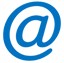 Email us at ephframeworks@braintree.gov.uk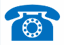 Call us on 01376 552525 and ask for Procurement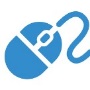 Visit our website at www.ephframeworks.org 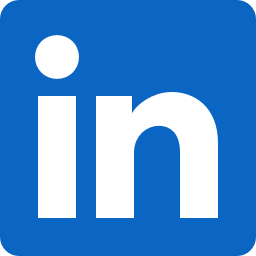    Follow us on LinkedIn @EPH Frameworks Chosen SupplierSupplier Contact NameValue of ContractLot/s numberDirect Award or Mini-competition?     Direct Award                         Mini-CompetitionContract Start DateContract Completion Date or number of years awarded to, if a one-off, please state thisWe acknowledge that any purchases made under this framework agreement will form a contract directly between us the purchaser, and the individual framework contractor.We acknowledge that any purchases made under this framework agreement will form a contract directly between us the purchaser, and the individual framework contractor.Name of Your OrganisationContact NameContact E-mailSignature